Unit 9 Lesson 1: Sums and Differences Within 20WU Number Talk: Subtract Within 20 (Warm up)Student Task StatementFind the value of each expression mentally.1 Check YourselfStudent Task StatementFind the value of each sum mentally.Circle any sum that you did not remember right away.Write each sum you circled on an index card.Use the index cards to work on building fluency with these sums.2 Spin and Find the Missing NumberStudent Task StatementDirections:Spin the top spinner to get your total.Spin the bottom spinner to get one addend.Find the unknown addend.Write an equation to show how you found the unknown addend.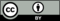 © CC BY 2021 Illustrative Mathematics®my equationsmy partner’s equations